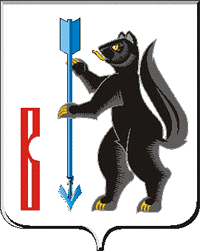 АДМИНИСТРАЦИЯ ГОРОДСКОГО ОКРУГА ВЕРХОТУРСКИЙП О С Т А Н О В Л Е Н И Еот 29.12.2018г. № 1081г. Верхотурье  Об участии во Всероссийском конкурсе лучших проектов создания комфортной городской среды в 2019 годуВ соответствии с Федеральным законом от 06 октября 2003 года № 131-ФЗ «Об общих принципах организации местного самоуправления в Российской Федерации», муниципальной программой городского округа Верхотурский «Формирование современной городской среды на территории городского округа Верхотурский на 2018-2022 годы», утвержденной постановлением Администрации городского округа Верхотурский от 17.10.2017г. № 799, руководствуясь Уставом городского округа Верхотурский,ПОСТАНОВЛЯЮ:1.Начать сбор предложений от населения о предлагаемых мероприятиях, включаемых в проект создания комфортной городской среды в 2019 году, на выбранной общественной территории «Центральная площадь г. Верхотурье», для участия во Всероссийском конкурсе лучших проектов создания комфортной городской среды в 2019 году, с 28 декабря 2018 года по 29 января 2019 года.2.Определить пункты и места сбора предложений:посредством заполнения опросных листов на бумажных носителях в приемных:Администрации городского округа Верхотурский (г. Верхотурье, ул. Советская, 4); Управления культуры, туризма и молодежной политики Администрации городского округа Верхотурский (г. Верхотурье, ул. Ленина, 6);МБУК «Центр культуры» городского округа Верхотурский (г. Верхотурье, ул. Советская, 1);Многофункционального центра (г. Верхотурье, ул. Карла Маркса, 2);Управления образования Администрации городского округа Верхотурский (г. Верхотурье, ул. Свободы, 9),Время приема опросных листов с понедельника по пятницу с 9.00 до 16.00 ежедневно;посредством заполнения опросных листов в электронном виде:на официальном сайте городского округа Верхотурский (вкладка «Всероссийский конкурс лучших проектов создания комфортной городской среды в 2019 году» в разделе «Формирование комфортной городской среды 2018-2022 годы»);в социальной сети «Одноклассники» (группа «Администрация городского округа Верхотурский»,в социальной сети «ВКонтакте» (группа «Подслушано Верхотурье»).3.Возложить функции по подведению итогов приема предложений населения, определению общественной территории и определению перечня мероприятий на общественной территории в рамках реализации проекта создания комфортной городской среды, на общественную комиссию по обеспечению реализации муниципальной программы «Формирование современной городской среды на территории городского округа Верхотурский на 2018-2022 годы.4.Опубликовать настоящее постановление в информационном бюллетене «Верхотурская неделя» и разместить на официальном сайте городского округа Верхотурский.5.Контроль исполнения настоящего постановления оставляю за собой.Главагородского округа Верхотурский 						   А.Г. Лиханов 